	COON VALLEY LUTHERAN CHURCH“We are a family of God, striving to enrich the lives of all through the love of Christ.”PRELUDE MUSIC								    Mary Schultz~ GATHERING ~ The Holy Spirit calls us together as the people of God WELCOME and ANNOUNCEMENTSCONFESSION and FORGIVENESSBlessed be the holy Trinity, + one God,who makes all things new,whose mercy endures forever. Amen.Trusting in God's mercy, let us confess our sin.Silence is kept for reflection.Holy One, source of our renewal,we confess that we are wrapped up in sin,and cannot free ourselves.We have not practiced your righteousness.Our hearts have turned away from you.For the sake of the world you so love,forgive us, that we may be reconciled to one anotherfor the glory of your holy name. Amen.Thus says our God:"The former things have come to passand new things I now declare."God's mercy makes us new.We are forgiven in the name of + Christ our Savior. Amen.GATHERING HYMN #715 Christ, Be Our LightGREETING and KYRIE ELW pages 147 and 148The grace of our Lord Jesus Christ, the love of God, and the communion of the Holy Spirit be with you all.  And also with you.PRAYER of the DAY Holy God, our strength and our redeemer, by your Spirit hold us forever, that through your grace we may worship you and faithfully serve you, follow you and joyfully find you, through Jesus Christ, our Savior and Lord.~WORD ~God speaks to us in scripture reading, preaching, and songFIRST READING: Isaiah 49:1-7Psalm 40:1-11 (Read responsively)SECOND READING: 1 Corinthians 1:1-9GOSPEL: John 1:29-42Response after the Gospel reading: Praise to you, O Christ. SERMON			HYMN of the DAY #817 You Have Come Down to the Lakeshore~ RESPONSE TO THE WORD ~The Holy Spirit calls us as a community to say what we believe, reach out to each other, and offer gifts and prayers for God’s purposes  THE APOSTLES’ CREEDI believe in God, the Father Almighty, Creator of Heaven and earth; 
I believe in Jesus Christ, God’s only Son Our Lord, 
 	who was conceived by the Holy Spirit, 	born of the Virgin Mary, suffered under Pontius Pilate, was crucified, died, and was buried;he descended to the dead. On the third day he rose again;he ascended into heaven,he is seated at the right hand of the Father,and he will come to judge the living and the dead.
 I believe in the Holy Spirit, the holy catholic church, 	 the communion of saints, the forgiveness of sins,  the resurrection of the body, and the life everlasting. Amen.OFFERING and SOLO		Lamb of God  	  	             Mary SchultzOFFERING PRAYERLiberating God, you break the bonds of injustice and let the oppressed go free. Receive these offerings in thanksgiving for all your works of merciful power and shape us as people of your justice and freedom. You we magnify and adore, through Jesus our Savior, Amen.PRAYERS of INTERCESSION Petitions end:  Merciful God, receive our prayer.THE LORD’S PRAYER Our Father who art in heaven, hallowed be thy name, thy kingdom come, thy will be done, on earth as it is in heaven. Give us this day our daily bread; and forgive us our trespasses, as we forgive those who trespass against us; and lead us not into temptation, but deliver us from evil. For thine is the kingdom, and the power, and the glory, forever and ever.  Amen.~ SENDING ~God blesses us and sends us in mission to the world BLESSING The God who faithfully brings forth justice and breaks the oppressor's rod+ bless, strengthen, and uphold you, today and always. Amen.BELLS DISMISSAL Go in peace. Follow the way of Jesus. Thanks be to God!SENDING HYMN #661 I Love to Tell the StoryPOSTLUDE									    Mary Schultz00000000000000000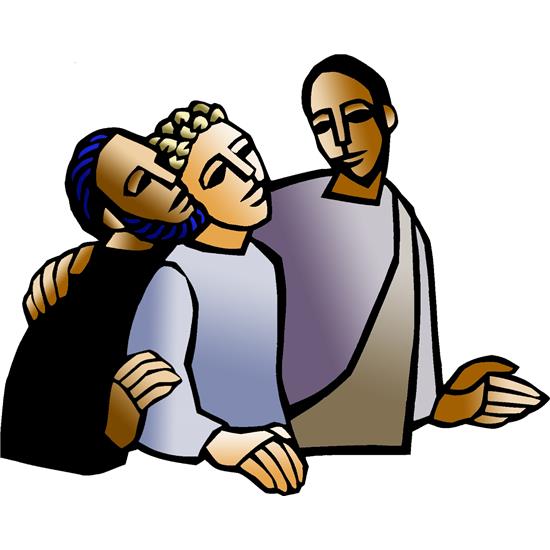 Come and SeeJohn 1:29-42COON VALLEY LUTHERAN CHURCHThe Second Sunday after EpiphanySunday, January 15, 2023Acolytes: 8:00/Betsy Lieurance; 10:30/Addison ProkschHead Ushers: 8:00/Mike Lusk; 10:30/Kevin Traastad Readers: 8:00/Ellie Brye; 10:30/Julie Nelson Attendance & Offering Last Sunday: 8a/50; 10:30/60=110; $3,397.36SCHEDULETODAY: 9:00/Audit Committee, Sunday School & Coffee FellowshipMONDAY: Pr. Julie’s SabbathTUESDAY: 10:00a/Pastor’s Text StudyWEDNESDAY: 4:00p/ConfirmationTHURSDAY: 10:00a/WELCASUNDAY: 8:00 & 10:30a/Worship; 9:00a/Sunday School, Coffee FellowshipFIRST READING:  ISAIAH 49:1-7Listen to me, O coastlands, pay attention, you peoples from far away!
The Lord called me before I was born, while I was in my mother’s womb he named me. He made my mouth like a sharp sword, in the shadow of his hand he hid me; he made me a polished arrow, in his quiver he hid me away. And he said to me, ‘You are my servant, Israel, in whom I will be glorified.’ But I said, ‘I have labored in vain, I have spent my strength for nothing and vanity; yet surely my cause is with the Lord, and my reward with my God.’  And now the Lord says, who formed me in the womb to be his servant, to bring Jacob back to him, and that Israel might be gathered to him, for I am honored in the sight of the Lord, and my God has become my strength—he says, ‘It is too light a thing that you should be my servant to raise up the tribes of Jacob and to restore the survivors of Israel; I will give you as a light to the nations, that my salvation may reach to the end of the earth.’  Thus says the Lord, the Redeemer of Israel and his Holy One, to one deeply despised, abhorred by the nations, the slave of rulers, ‘Kings shall see and stand up, princes, and they shall prostrate themselves, because of the Lord, who is faithful, the Holy One of Israel, who has chosen you.’		The Word of the Lord.  Thanks be to God.PSALM 40:1-11 (read responsively)I waited patiently for the Lord; he inclined to me and heard my cry.
He drew me up from the desolate pit,  out of the miry bog, and set my feet upon a rock, making my steps secure.
He put a new song in my mouth, a song of praise to our God. Many will see and fear, and put their trust in the Lord.Happy are those who make the Lord their trust, who do not turn to the proud, to those who go astray after false gods.
You have multiplied, O Lord my God, your wondrous deeds and your thoughts towards us; none can compare with you. Were I to proclaim and tell of them, they would be more than can be counted.Sacrifice and offering you do not desire, but you have given me an open ear. Burnt-offering and sin-offering you have not required.
Then I said, ‘Here I am; in the scroll of the book it is written of me. I delight to do your will, O my God; your law is within my heart.’I have told the glad news of deliverance in the great congregation; see, I have not restrained my lips, as you know, O Lord.
I have not hidden your saving help within my heart, I have spoken of your faithfulness and your salvation;  I have not concealed your steadfast love and your faithfulness from the great congregation.Do not, O Lord, withhold your mercy from me; let your steadfast love and your faithfulness keep me safe for ever.SECOND READING: 1 CORINTHIANS 1:1-9Paul, called to be an apostle of Christ Jesus by the will of God, and our brother Sosthenes, To the church of God that is in Corinth, to those who are sanctified in Christ Jesus, called to be saints, together with all those who in every place call on the name of our Lord Jesus Christ, both their Lord and ours: Grace to you and peace from God our Father and the Lord Jesus Christ.  I give thanks to my God always for you because of the grace of God that has been given you in Christ Jesus, for in every way you have been enriched in him, in speech and knowledge of every kind— just as the testimony of Christ has been strengthened among you— so that you are not lacking in any spiritual gift as you wait for the revealing of our Lord Jesus Christ. He will also strengthen you to the end, so that you may be blameless on the day of our Lord Jesus Christ. God is faithful; by him you were called into the fellowship of his Son, Jesus Christ our Lord.		The Word of the Lord.  Thanks be to God.GOSPEL READING:  JOHN 1:29-42The next day he saw Jesus coming towards him and declared, ‘Here is the Lamb of God who takes away the sin of the world! This is he of whom I said, “After me comes a man who ranks ahead of me because he was before me.” I myself did not know him; but I came baptizing with water for this reason, that he might be revealed to Israel.’ And John testified, ‘I saw the Spirit descending from heaven like a dove, and it remained on him. I myself did not know him, but the one who sent me to baptize with water said to me, “He on whom you see the Spirit descend and remain is the one who baptizes with the Holy Spirit.” And I myself have seen and have testified that this is the Son of God.’  The next day John again was standing with two of his disciples, and as he watched Jesus walk by, he exclaimed, ‘Look, here is the Lamb of God!’ The two disciples heard him say this, and they followed Jesus. When Jesus turned and saw them following, he said to them, ‘What are you looking for?’ They said to him, ‘Rabbi’ (which translated means Teacher), ‘where are you staying?’ He said to them, ‘Come and see.’ They came and saw where he was staying, and they remained with him that day. It was about four o’clock in the afternoon. One of the two who heard John speak and followed him was Andrew, Simon Peter’s brother. He first found his brother Simon and said to him, ‘We have found the Messiah’ (which is translated Anointed). He brought Simon to Jesus, who looked at him and said, ‘You are Simon son of John. You are to be called Cephas’ (which is translated Peter).		The Gospel of the Lord.  Praise to you, O Christ.*We are always so happy to include you and our CVLC family in our prayers. If you feel your name, or the name of a family member can be removed from this list please contact Jamie. Thank you!We remember in prayer:  † Those hospitalized this past week † Our members whose names we lift up in prayer today: Corrine Appleman, Beverly Bagstad, Clifford Bakkum, Inez Beck, Jeanne Ebli, Kira Foster, Lucy Hardie, Bonnie Holey, Donna Ihle, Verlin Ihle, Todd King, Gracen Klum, Jim Knutson, Paul Kogut, Margaret Lee, Russell Lee, Aaron Leisso, Gerri Leum, Larry Lichtie, Cindy Manske, Aaron Marx, Frank Mathison, Judy Mathison, Bud Miyamoto, Romaine Nelson, Sandy Nelson, Cathy Ofte, Eunice Quast, Jojo Satona, Mary Schultz, Billie Slater, LaVonne Stendahl, Joyce Temp, Teri Tomten† Our members who are currently in health care facilities & Assisted Living: Tip Bagstad, Rachel Berg, Evelyn Dahlen, Joanne Fletcher, Erma Graupe, Lenore Henley, Sylvester King Jr., Bob Moilien, Irene Nestingen, Tim Ofte, Beatrice Olson (Alden), Beatrice Olson (Leonard), Betty Sanders, Nancy Stuempges, Arlene Townsend.† Those who grieve: Family and friends of Sue Frydenlund, Eleanor Bagstad, Paul Kogut, George Navrestad & Lou Ann Engh† Our members who are currently home-bound† All those in need of God’s healing and help† Family and friends of our members† All those affected by the COVID-19 virus 